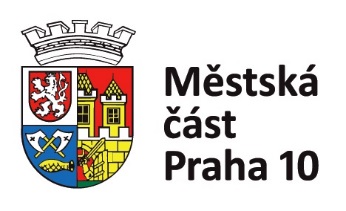 Informace pro politické strany, politická hnutí a koalice, jejichž kandidátní listina byla zaregistrována pro volby do Evropského parlamentu– zajištění služby na Úřadě městské části Praha 10 ve středu 8. 5. 2024Nejzazší lhůta pro politické strany, politická hnutí a koalice, jejichž kandidátní listina byla zaregistrována pro volby do Evropského parlamentu, určená pro delegování členů a jejich náhradníků do okrskových volebních komisí připadá na 30. den přede dnem voleb, tj. na středu 8. 5. 2024 (viz § 18 odst. 3 zák. č. 62/2003 Sb., o volbách do Evropského parlamentu a o změně některých zákonů, ve znění pozdějších předpisů).Z výše uvedeného důvodu bude ve středu 8. 5. 2024 od 8:00 hodin do 16:00 hodin zajištěna služba na Úřadě městské části Praha 10, Vinohradská 3218/169, 100 00 Praha 10  - podatelna.